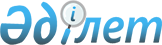 О переименовании улицРешение акима поселка Сексеул Аральского района Кызылординской области от 20 апреля 2021 года № 37. Зарегистрировано Департаментом юстиции Кызылординской области 21 апреля 2021 года № 8308
      В соответствии с подпунктом 4) статьи 14 Закона Республики Казахстан от 8 декабря 1993 года "Об административно-территориальном устройстве Республики Казахстан" и заключением Областной ономастической комиссии от 31 декабря 2020 года № 3 аким поселка Саксаульск РЕШИЛ:
      1. Переименовать следующие улицы в поселке Саксаульск:
      1) улицу "Мир" именем "Бүкірек батыр";
      2) улицу "Дружба" именем "Алмағанбет Маханов";
      3) улицу "Партизан" именем "Түкетай Рахатов".
      2. Настоящее решение вводится в действие по истечении десяти календарных дней после дня первого официального опубликования.
					© 2012. РГП на ПХВ «Институт законодательства и правовой информации Республики Казахстан» Министерства юстиции Республики Казахстан
				
      Аким поселка Саксаульск

С. Турешов
